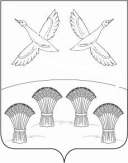                                                   РЕШЕНИЕ                СОВЕТА СВОБОДНОГО СЕЛЬСКОГО ПОСЕЛЕНИЯПРИМОРСКО-АХТАРСКОГО РАЙОНАчетвертого созываот   13 августа 2021 года                                                                      № 111хутор СвободныйО внесении изменений в решение Совета Свободного сельского поселения Приморско – Ахтарского района  от 24.12.2018 № 269 «Об утверждении правил благоустройства территории Свободного сельского поселения Приморско-Ахтарского района»В соответствии с Федеральным законом от 06.10.2003года №131-ФЗ «Об общих принципах организации местного самоуправления в    Российской Федерации», Федеральным законом от 24.06.1998года №89-ФЗ «Об отходах производства и потребления», протестом Азово-Черноморской природоохранной прокуратуры  от 29.06.2021г. №72/409-21   Совет  Свободного сельского поселения Приморско – Ахтарского района, решил:1. Внести следующие изменения в решение Совета Свободного сельского поселения Приморско – Ахтарского района от 24.12.2018 № 269 «Об утверждении Правил благоустройства территории Свободного сельского поселения Приморско-Ахтарского района» (далее-Правила):1) Пункт 9.3.8 Правил изложить в новой редакции:«9.3.8 В соответствии с договором на оказание услуг по обращению с твердыми коммунальными отходами в местах (площадках) накопления твердых коммунальных отходов складирование твердых коммунальных отходов осуществляется потребителями следующими способами:а) в контейнеры, расположенные в мусороприемных камерах (при наличии соответствующей внутридомовой инженерной системы);б) в контейнеры, бункеры, расположенные на контейнерных площадках;в) в пакеты или другие емкости, предоставленные региональным оператором.».2) Пункты 9.3.13 - 9.3.14  Правил признать утратившими силу.3) Пункт 2.3.10 Правил дополнить абзацем следующего содержания:«Вырубке подлежат зеленые насаждения следующих категорий:- аварийно-опасные деревья  - деревья, представляющие опасность для жизни и здоровья граждан, имущества и создающие аварийно-опасные ситуации;- сухостойные деревья и кустарники- деревья и кустарники, утратившие физиологическую устойчивость и подлежащие вырубке. 4) Пункт 2.3.11 Правил изложить в новой редакции:« Признаки категорий деревьев, подлежащих санитарной вырубке» 2.  Настоящее решение обнародовать и разместить на официальном сайте администрации Свободного сельского поселения Приморско – Ахтарского района. 3. Контроль за выполнением настоящего решения возложить на постоянную депутатскую комиссию по вопросам местного самоуправления, соблюдению законности, по социальным вопросам.  4. Настоящее решение вступает в силу со дня его официального обнародования.Исполняющий обязанности главыСвободного сельского поселения Приморско-Ахтарского района			                       И.И.Чернобай                        Подлежащие санитарной рубке категории состояния деревьевИх основные признакиДополнительные, признакиХвойные породыХвойные породыХвойные породыУсыхающиеХвоя серая, желтоватая или желто-зеленая, изрежена, прирост текущего года уменьшен или отсутствуетВозможны признаки заселения дерева стволовыми вредителями (смоляные воронки, буровая мука, насекомые на коре, под корой и в древесине)Сухостой текущего годаХвоя серая, желтая или бурая, мелкие веточки в кроне сохраняются, кора может быть частично опавшейВозможно наличие на коре дерева вылетных отверстий насекомыхСухостой прошлых летХвоя осыпалась или сохранилась лишь частично, мелкие веточки, как правило, обломились, кора легко отслаивается или опалаНа стволе и ветвях имеются вылетные отверстия насекомых, под корой - обильная буровая мука и грибница дереворазрушающих грибовЛиственные породыЛиственные породыЛиственные породыУсыхающиеЛиства мельче, светлее или желтее обычной, изрежена или преждевременно опала, в кроне 75% и более сухих ветвей, на стволе могут быть водяные побеги; вязы, пораженные графиозом, с 30% и более сухих ветвей в кроне.На стволе и ветвях возможны признаки заселения стволовыми вредителями (входные отверстия, насечки, сокотечение, буровая мука и опилки, насекомые на коре, под корой и в древесине)АварийныеС наклоном ствола более 45градусов, пораженные гнилевыми болезнями в сильной степениНа стволе, корневых лапах имеются явные признаки поражения гнилевыми болезнямиБольныеВ сильной степени пораженные ступенчатым раком, туберкуляриозом (нектриевый некроз), бактериальным раком, дискоспориевым (дотихициевым) некрозом, стигминиоз стволаСухостой текущего годаЛиства преждевременно опала, мелкие веточки в кроне сохраняются, кора может быть частично опавшейНа стволе, ветвях и корневых лапах признаки заселения стволовыми вредителями и поражениями грибамиСухостой прошлых лет (старый)Листва и часть ветвей опала, мелкие веточки, как правило, обломились, кора легко отслаивается или опалаНа стволе и ветвях имеются вылетные отверстия насекомых, под корой - обильная мука и грибница дереворазрушающих грибов